March 17, 2019	Faith Baptist ChurchThe Gospel According to John	Matt Culbertson, Senior Pastor“This is the Christ!”John 7“My time has not yet come.”	(John 7:6-8; John 13:1)Jesus’ Message:1.	To know Jesus is to know _________________.	(John 7:16-18, 26-34)2.	The _________________ of our soul is the call of God to come to Jesus, the Living Water and the Bread of Life.	(John 4:13-15; John 6:35, 48, 51; John 7:37)3.	To _________________ is to believe in Jesus and to receive the life-giving presence of the Spirit.	(John 7:38-39; John 14:16-18; Romans 8:8-9, 16)4.	The truth is _________________!	(John 7:32-34, 43-52; 2 Corinthians 4:2-4, 18; 5:20-21)March 17, 2019	Faith Baptist ChurchThe Gospel According to John	Matt Culbertson, Senior Pastor“This is the Christ!”John 7“My time has not yet come.”	(John 7:6-8; John 13:1)Jesus’ Message:1.	To know Jesus is to know _________________.	(John 7:16-18, 26-34)2.	The _________________ of our soul is the call of God to come to Jesus, the Living Water and the Bread of Life.	(John 4:13-15; John 6:35, 48, 51; John 7:37)3.	To _________________ is to believe in Jesus and to receive the life-giving presence of the Spirit.	(John 7:38-39; John 14:16-18; Romans 8:8-9, 16)4.	The truth is _________________!	(John 7:32-34, 43-52; 2 Corinthians 4:2-4, 18; 5:20-21)What is S.O.A.P.?
S.O.A.P. stands for Scripture, Observation, Application and Prayer. It is a way of getting more out of your time in God's Word.  It's quite simple. When you sit for your daily quiet time, read the Bible and underline or make note of any verse or verses that jump out at you with special significance. This is the basis for diving deeper and using S.O.A.P.

 Scripture Type in or write the verse or verses that stuck out to you in your reading.  Try writing them in your own words.

 Observation What did you observe about the Scripture that struck you? This can be one sentence or a whole book. 

 Application How can you apply the observation so that it affects your life today?  “God, what did you teach me today about YOU?” 

 Prayer Write out a prayer to God based on what you just learned and ask Him to guide you as you apply this truth in your life.   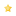 S.O.A.P.  Reading Guide for March 18 – March 24, 2019			HIS KIDZWEEK 9	CLASSIC READING PLAN	EXPRESS READING PLAN	READING PLANMon, 3-18 	Lev 24-25, Ps 64, Heb 9	Ps 64, Heb 9:1-28	Psalm 64:1-10Tues, 3-19	Lev 26-27, Ps 112, Heb 10	Ps 112, Heb 10:19-39	Hebrews 10:19-25Wed, 3-20 	Numbers 1-2, Ps 81, Heb 11	Ps 81, Heb 11	Hebrews 11:1-10Thurs, 3-21	Num 3-5, Heb 12	Heb 12	Hebrews 12:1-12Fri, 3-22 	Num 6-7, Heb 13	Heb 13	Hebrews 13:1-3Sat. Sun.What is S.O.A.P.?
S.O.A.P. stands for Scripture, Observation, Application and Prayer. It is a way of getting more out of your time in God's Word.  It's quite simple. When you sit for your daily quiet time, read the Bible and underline or make note of any verse or verses that jump out at you with special significance. This is the basis for diving deeper and using S.O.A.P.

 Scripture Type in or write the verse or verses that stuck out to you in your reading.  Try writing them in your own words.

 Observation What did you observe about the Scripture that struck you? This can be one sentence or a whole book. 

 Application How can you apply the observation so that it affects your life today?  “God, what did you teach me today about YOU?” 

 Prayer Write out a prayer to God based on what you just learned and ask Him to guide you as you apply this truth in your life.   S.O.A.P.  Reading Guide for March 18 – March 24, 2019			HIS KIDZWEEK 9	CLASSIC READING PLAN	EXPRESS READING PLAN	READING PLANMon, 3-18 	Lev 24-25, Ps 64, Heb 9	Ps 64, Heb 9:1-28	Psalm 64:1-10Tues, 3-19	Lev 26-27, Ps 112, Heb 10	Ps 112, Heb 10:19-39	Hebrews 10:19-25Wed, 3-20 	Numbers 1-2, Ps 81, Heb 11	Ps 81, Heb 11	Hebrews 11:1-10Thurs, 3-21	Num 3-5, Heb 12	Heb 12	Hebrews 12:1-12Fri, 3-22 	Num 6-7, Heb 13	Heb 13	Hebrews 13:1-3Sat. Sun.